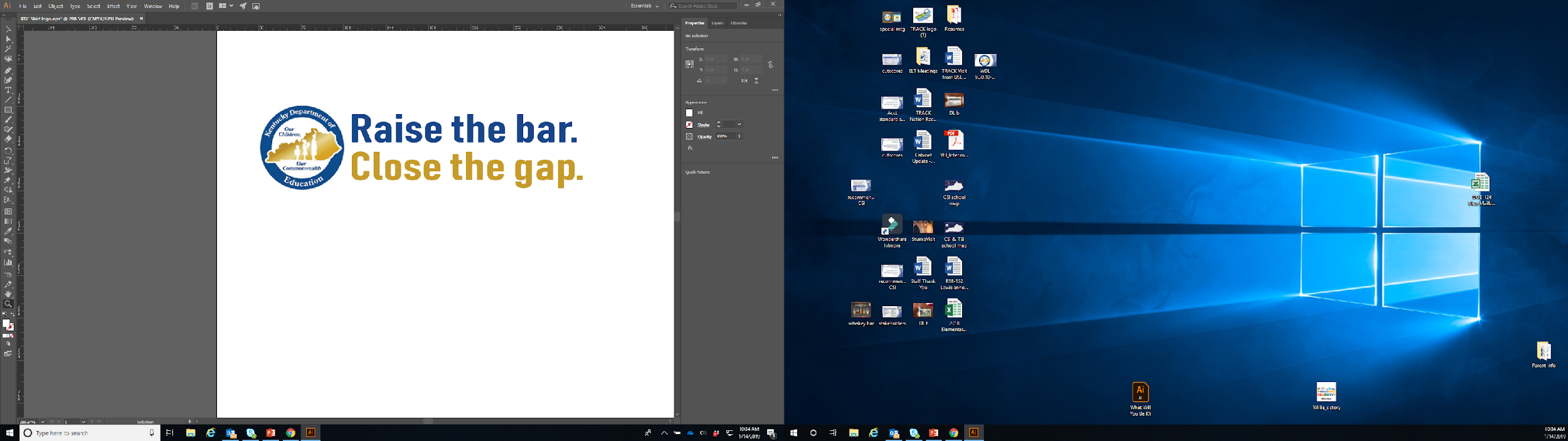 Our school’s 2017-2018 School Report Card is now available online. We hope you will visit the site using the link below.  School Name:	Meade County High SchoolLink: 			https://www.kyschoolreportcard.com/organization/53756 New School Report Cards were released in January 2019.  Kentucky continues to offer tools to help parents understand and celebrate the performance of schools. Visit https://raisethebar.education.ky.gov for more information on the full suite of School Report Card tools available to help inform parents and communities. KRS 158.6453 requires the sharing of the School Report Card annually with families and communities so stakeholders can have a clear idea of how well their school is performing. If you need help accessing or viewing your school’s report card, please contact the school.RAISETHEBAR.EDUCATION.KY.GOVOur school’s 2017-2018 School Report Card is now available online. We hope you will visit the site using the link below.  School Name:	Meade County High SchoolLink: 			https://www.kyschoolreportcard.com/organization/53756  New School Report Cards were released in January 2019.  Kentucky continues to offer tools to help parents understand and celebrate the performance of schools. Visit https://raisethebar.education.ky.gov for more information on the full suite of School Report Card tools available to help inform parents and communities. KRS 158.6453 requires the sharing of the School Report Card annually with families and communities so stakeholders can have a clear idea of how well their school is performing. If you need help accessing or viewing your school’s report card, please contact the school.